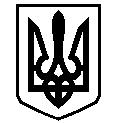 У К Р А Ї Н АВАСИЛІВСЬКА МІСЬКА РАДАЗАПОРІЗЬКОЇ ОБЛАСТІсьомого скликаннятридцять сьома сесіяР  І  Ш  Е  Н  Н  Я 29 листопада  2018                                                                                                             № 11Про поновлення договору оренди землі для будівництва  та обслуговування будівель торгівлі в м. Василівка, бульвар Центральний 14/1  Нужній Л.В.Керуючись ст. 26 Закону України «Про місцеве самоврядування в Україні», ст.ст.12,122 Земельного кодексу України, ст. 33  Закону України «Про  оренду землі», Законом України «Про внесення змін до деяких законодавчих актів  України щодо розмежування земель державної та комунальної власності»,	розглянувши заяву  Нужної Любові Володимирівни, що мешкає в м. Василівка, м-н 40 років Перемоги 10/46,   про поновлення  договору  оренди землі  в м. Василівка, бульвар Центральний 14/1  для розміщення торгівельного павільйону, Василівська міська рада В И Р І Ш И Л А :1.Поновити Нужній Любові Володимирівні договір оренди землі,  кадастровий номер 2320910100:05:042:0014, із земель житлової та громадської забудови,  площею   0,0056  га   для будівництва та обслуговування будівель торгівлі    в м. Василівка,  бульвар  Центральний 14/1  терміном на  п’ять років.2.Доручити міському голові  в місячний термін укласти  з Нужною Любов’ю Володимирівною додаткову угоду до договору оренди землі площею 0,0056 га для  будівництва та обслуговування будівель торгівлі   в м. Василівка, бульвар Центральний 14/, право оренди на яку зареєстроване 05.12.2013 року за № 3977926.3. Контроль за виконанням цього рішення покласти на постійну комісію міської ради з питань земельних відносин та земельного кадастру, благоустрою міста та забезпечення екологічної безпеки життєдіяльності населення.Міський голова                                                                                                     Л.М. Цибульняк